Прайс на резиновые изделия"ЭкоСтэп", Ставропольский край, г. СтавропольE-mail: rcstav@mail.ruНаименование товара, толщина, основаниеВнешний видРозничная цена в рублях за 1 м2 (4 шт.)Плитка 500 мм х 500 мм х 20 мм
Ровное основание
(укладывается на бетон, асфальт)
возможно приклеить к бетону или асфальту.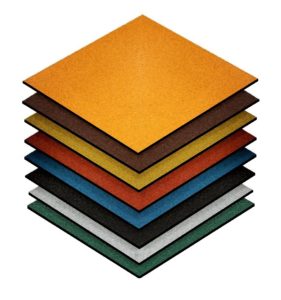 до 100 м 2  - 1250 руб.            до 200 м 2 -  1150 руб.             от 300 м 2 -  цена договорнаяПлитка 500 мм х 500 мм х 30 мм
Ровное основание
(укладывается на бетон, асфальт, отсев, песок)
возможно приклеить к бетону или асфальту
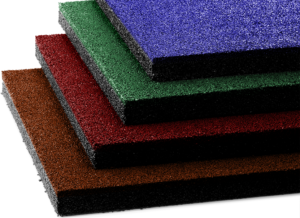 до 100 м 2  - 1400 руб.            до 200 м 2 -  1380 руб.             от 300 м 2 -  цена договорнаяПлитка 500 мм х 500 мм х 40 мм
Ровное основание
укладывается на любую поверхность, приклеивается к твёрдой поверхности,
возможно соединение пластиковыми втулками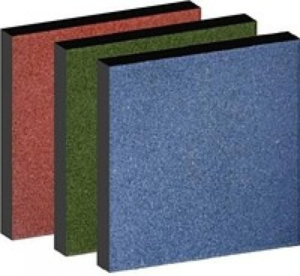 до 100 м 2  - 1500 руб.            до 200 м 2 -  1430 руб.             от 300 м 2 -  цена договорнаяПлитка 500 мм х 500 мм х 40 мм
Рельефное основание
для усадки в отсев или песок
может соединяться втулками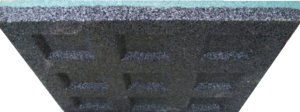 до 100 м 2  - 1400 руб.            до 200 м 2 -  1380 руб.             от 300 м 2 -  цена договорнаяРЕЗИНОВЫЙ БОРДЮР 
длина 50 см
(вкапывается в землю)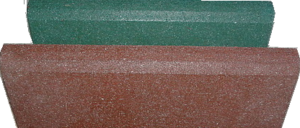 800 руб. / погонный метр